ReadingComment on the way characters relate to one another.Know which words are essential in a sentence to retain meaning.Draw inferences such as inferring characters’ feelings, thoughts and motives from their actions.Recognise how commas are used to give more meaning.Recognise inverted commasRecognise:pluralspronouns and how usedcollective nounsadverbsExplain the difference that the precisechoice of adjectives and verbs make.WritingUse conjunctions (when, so, before, after, while, because).Use adverbs (e.g. then, next, soon).Use prepositions (e.g. before, after, during, in, because of).Experiment with adjectives to create impact.Correctly use verbs in 1st, 2nd and 3rd person.Use perfect form of verbs to mark relationships of time and cause.Use inverted commas to punctuate direct speech.Group ideas into basic paragraphs.Write under headings and sub-headings.Write with increasing legibility, consistency and fluency.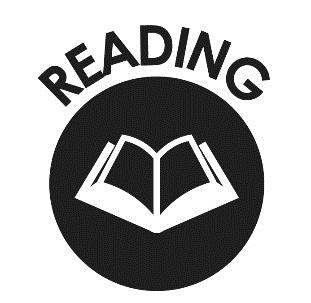 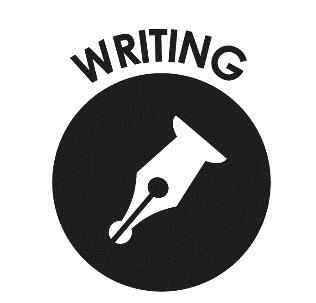 MathematicsCompare & order numbers up to 1000.Read & write all numbers to 1000 in digits and words.Find 10 or 100 more/less than a given number.Count from 0 in multiples of 4, 8, 50 and 100.Recall & use multiplication & division facts for 3, 4, 8 tables.Recognise place value of any 3-digit number.Add and subtract:3-digit nos and ones3-digit nos and tens3-digit nos and hundredsAdd and subtract:Numbers with up to 3-digits using written columnar method.Estimate and use inverse to check.Multiply:2-digit by 1-digitCount up/down in tenths.Compare and order fractions with same denominator.Add and subtract fractions with same denominator with whole.Tell time using 12 and 24 hour clocks; and using Roman numerals.Tell time to nearest minute.Know number of days in each month and number of seconds in a minute.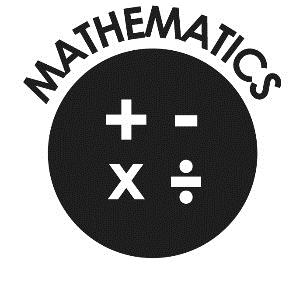 End of Year Expectations for Year 3This booklet provides information for parents and carers on the end of year expectations for children in our school. The National Curriculum outlines these expectations as being the minimum requirements your child must meet in order to ensure continued progress.All the objectives will be worked on throughout the year and will be the focus of direct teaching. Any extra support you can provide in helping your children to achieve these is greatly valued.If you have any queries regarding the content of this booklet or want support in knowing how best to help your child please talk to your child’s teacher.